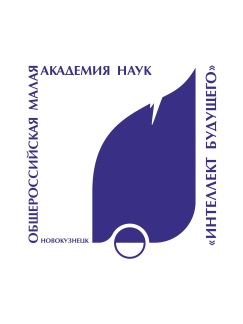 ПОЛОЖЕНИЕо подготовке и проведении региональнойнаучно-исследовательской конференции учащихсяЖёлтым цветом выделены условия участия во 2-м (Муниципальном) этапе для Кузнецкого района1.ОБЩИЕ ПОЛОЖЕНИЯ 1.1. Положение о подготовке и проведении региональной научно-исследовательской конференции учащихся» (далее – Положение) регламентирует:- порядок подготовки и проведения региональной научно-исследовательской  конференции  учащихся;- правила оформления локальных актов по подготовке и проведению региональной научно- исследовательской  конференции учащихся.1.2. В конференции могут принимать учащиеся 5-11 классов муниципальных общеобразовательных учреждений, учащиеся учреждений дополнительного образования (в том числе -  автономных некоммерческих организаций дополнительного образования), воспитанники муниципальных казенных учреждений (детские дома). 1.3. Конференция проводится на основе положения, которое отражает основные организационные и содержательные аспекты качественной подготовки, проведения и подведения ее итогов.1.4. Организатором  конференции является Комитет образования и науки администрации города Новокузнецка и Новокузнецкое отделение «Малая академия наук «Интеллект будущего», ФГБОУ ВО «Сибирский государственный индустриальный университет», Новокузнецкий институт (филиал) ФГБОУ ВО «Кемеровский государственный университет», МАОУ ДПО «Институт повышения квалификации».1.5. Оргкомитет решает вопросы организации и проведения регионального этапа конференции, формирует жюри, определяет секции  конференции,  осуществляет общее руководство проведением конференции, подводит итоги.2. Разделы положения 2.1. Состав оргкомитета, сроки проведения этапов конференции, перечень секций утверждается приказом Комитета образования и науки администрации города Новокузнецка.2.2. Основная  цель конференции – приобщение к научному творчеству и совершенствование проектно-исследовательской культуры учащихся. Задачи конференциистимулирование интереса к науке и ее достижениям, стремления расширить свои познания в определенных областях науки и техники;развитие интеллектуально-творческого потенциала, проектных и исследовательских умений учащихся; развитие коммуникативной культуры и культуры презентации своих достижений;выявление одаренных учащихся, проявляющих неординарные способности в научном и техническом творчестве; привлечение родителей и общественности к поддержке детского интеллектуального творчества.Исследовательские и проектные работы, выступления учащихся готовятся под руководством научного руководителя, которым может быть учитель-предметник, педагог дополнительного образования, родители.Работа может быть выполнена как одним автором, так и творческой группой, которая, как правило, включает не более 2 человек.Конференция проводится в три этапа:1 этап (школьный)- конференция в образовательных учреждениях2 этап (муниципальный)- конференция проводится в районах города, в образовательных учреждениях входящих в Новокузнецкое отделение «Малая академия наук «Интеллект будущего»В Кузнецком районе, согласно приказа КОиН, пройдёт 09.02.2018 г. на базе МБОУ «Гимназия №10» (ул. Шункова, 6).3 этап (региональный) – конференция проводится Новокузнецким отделением МАН «Интеллект будущего»Во 2 и 3 этапе  могут участвовать только победители и призеры предыдущих этапов. В конференции могут принимать участие исследовательские и  проектные работы по следующим направлениям: Естественнонаучное (математика, физика, химия, биология и экология, география, астрономия, физическая культура и ОБЖ); Социально-экономическое (экономика, социология, педагогика, психология, обществознание, право); Гуманитарное (краеведение, русский язык, литературоведение, иностранные языки). Научно-техническое творчество (информатика, компьютерные технологии).2.3. Участники конференции В конференции принимают участие две возрастные группы:1 группа:  5-8 классы2 группа: 9-11 классы 2.4. Требования к оформлению работы размещены в методических рекомендациях (приложение). Критерии оценки работ для 1 группы:Обоснование выбора темы, формулировка проблемы.Корректность постановки целей и задач, обоснование выбора методов (способов) решения исследовательской (проектной) задачи.Полнота раскрытия темы, обоснование и доказательность полученных результатов.Соответствие выводов поставленной цели.Логичность и четкость изложения.Соблюдение требований к структуре и оформлению работы.Критерии оценки доклада:Ясность и четкость изложения результатов работы.Выдержанность научного стиля изложения.Обоснованность использования  наглядных средств.Содержательность и полнота ответов на вопросы. Эрудированность в изучаемой области.Время выступления с докладом 7-8 минут. Критерии оценки работ для 2 группы:Обоснование исследования. Корректность постановки целей и задач, соответствие выводов и методов.Корректность научного аппарата исследования. Полнота раскрытия темы и обоснованность выводов.Соблюдение требований к структуре и оформлению работы.Критерии оценки доклада:Научность изложения  результатов работы.Обоснованность использования  наглядных средств.Полнота и содержательность ответов на вопросы. Эрудированность в изучаемой области.Время выступления с докладом 7-8 минут.2.5. Сроки проведения. Приём заявок на 2-й (Муниципальный) этап осуществляется до 17:00 31 января 2018 года, по адресу 654034, ул. Шункова, 6 кабинет 209;публичная защита работ состоится 09.02.2018 г. с 13:00, регистрация участников с 12.20 в холле гимназии.Даты приема заявок с  20.02. 2018 г,  проведение очной защиты - 31.03.2018г. с 10:00 (на региональный этап)2.6. Условия участия.1. До 31 января представить заявку в печатном виде в гимназию;2. Оплатить организационный взнос в размере 50 рублей/работа;3. В день публичной защиты представить выполненную по требованиям конференции работу для экспертной оценки жюри на своей секции.За 3 недели до 3 этапа в оргкомитет конференции необходимо представить:Заявку на участие в двух экземплярах.Работу в печатном варианте (работы не возвращаются).Справку о степени оригинальности (проверка на антиплагиат). Ответственность за плагиат берет на себя отправляющая организация.2.7. Дополнительные условия участия по телефону: 8-951-186-18-23 – Проценко Лилия Владимировна, организатор НИР гимназии №104куратор МАН «Интеллект будущего» Кузнецкого района.E- mail: lilia60-6@mail.ru8- 951-164-73-09 – Грудинина Анастасия Евгеньевна8-913-301-17- 73 – Томми Светлана Сергеевна2.8. Награждение призеров и победителей.По результатам конференции  выдаются свидетельства участников конференции. Участникам, набравшим наибольшее количество баллов, вручаются дипломы  1,2,3 степени. 2.9. Контакты:Адрес: 654018, г. Новокузнецк, ул. Циолковского, 78-а, Дворец детского (юношеского) творчества им. Н.К. Крупской, каб. № 27.Телефон: 8- 951-164-73-09 – Грудинина Анастасия Евгеньевна                 8-913-301-17- 73 – Томми Светлана СергеевнаE- mail: dt-krupskoy@yandex.ru2.10. Приложения. Формы заявок.Заявка*Особые требования для участия (для участников с ОВЗ, техническое оснащение секции)Требования к оформлению исследовательских работДля участия в конференции участник должен представить в Оргкомитет исследовательскую работу вместе с заявкой от ОУ, которая является гарантом качества представленных работ. Работа, представленная на экспертизу, должна иметь характер научного исследования, центром которого является проблема. Реферативные работы к рассмотрению не принимаются.Принимается только машинописный вариант текста – компьютерный набор. Шрифт - Times New Roman, размер шрифта –14, междустрочный интервал – полуторный; текст форматируется «по ширине». Поле страницы: верхнее и нижнее - ; левое - , правое - ; отступ красной строки - . Текст работы печатается на одной стороне стандартной белой бумаги формата А4 (размер – 210 х 297). Объем работы –  10-25 стандартных страниц формата А4, без учета страниц приложения. Рекомендуемая структура исследовательской работыТитульный лист.Содержание.Введение. Основная часть (должна быть озаглавлена; возможно, деление на 2 части). Заключение (или выводы). Список литературы. Приложения (карты, схемы, графики, диаграммы, рисунки, фото и т.д.).Титульный лист содержит следующие атрибуты: название образовательной организации; название работы, населенного пункта; год выполнения работы;  сведения об авторе (фамилия, имя, отчество, учебное заведение, класс) и научных руководителях (фамилия, имя, отчество, ученая степень, должность, место работы). Титульный лист не нумеруется, но учитывается в общей нумерации. Содержание или оглавление  – это вторая страница работы. Она также не нумеруется, но учитывается в общей нумерации. Здесь последовательно приводят все заголовки разделов текста и указывают страницы, с которых эти разделы начинаются. В содержании/оглавлении все названия глав должны быть приведены в той же последовательности и в той же форме, что и в тексте работы. Заголовки глав печатаются строчными буквами; после каждого заголовка (введение, название главы, список литературы, приложения) указывается страница, с которой начинается изложение содержания этого текста в работе без слова «стр»/«страница». Главы нумеруются римскими цифрами.Каждый новый раздел работы (введение, раздел/глава, заключение, литература, приложения) должны начинаться с новой страницы. Все цифровые данные и прямые цитаты должны быть подтверждены сносками об источниках, включая страницу. Это требование распространяется и на оформление таблиц, диаграмм, карт, графиков, рисунков. При авторском выполнении делается ссылка на источник цифровых данных.Список литературы оформляется в соответствии с ГОСТ 7.1.-2003 «Библиографическая запись. Библиографическое описание. Общие требования и правила составления».Приложения оформляются отдельно. К ним относятся следующие материалы:различные положения, инструкции, копии документов;схемы, графики, диаграммы, таблицы, которые нецелесообразно размещать в тексте, так как они носят прикладной или иллюстративный характер (или превышают объем 0,5 страницы);бланки опросов, тестов и систематизированный материал по ним;иллюстративный материал, в том числе и примеры, на которые имеется ссылка в тексте и пр.Все приложения нумеруются (без знака №) и должны иметь тематические заголовки. В тексте работы должна быть ссылка на каждое приложение.Фамилия, имя, отчество участникаОУ (адрес, индекс телефон), классТемаРуководитель (Ф.И.О., должность, место работы, сотовый телефон)Секция (согласно приказу и информационному письму)